PLO-MØTE MED SEKTORBYDELENE, AHUS-BYDELENE OG DIAKONHJEMMET SYKEHUSTID: 		Onsdag 29. mai 2024 kl. 14.00 – 15.30STED:	Diakonhjemmet sykehus, Møterom Saltbøssa 
(Gå inn hovedinngangen, ned en etasje)AGENDA Vurderingsbesøk på sykehuset av ansatt i bydel (30 minutter)Se vedlagte prosedyre som gjelder for Diakonhjemmet og sektorbydelene.Er dette sånn det fungerer i dag?Behov for endringer?Bør prosedyren også gjelde for Ahus-bydelene?Når gjennomføres vurderingsbesøk?Andre ting…….Kompetansebroen v/Hanne Myrstad (20 minutter)Kontaktinformasjon på KompetansebroenElektronisk meldingsutveksling inkl. dialogmeldinger mellom helsepersonell på Kompetansebroen Ref. Østfold, Innlandet og AhusAndre viktige ting?Oppfølgingssaker (10 minutter)Utfordringer med hjelpemidler når DS ikke lenger har korttidslager – har dette ført til problemer?Antibiotika i hjemmetjenesten – har det vært noen tilfeller siden sist – og hvordan har det i så fall gått?Telefonlister til bydelene – status?«ÅPEN HALVTIME» (30 minutter)
Alle oppfordres til å ta opp saker dere vil informere om eller stille spørsmål om.Vel møttMed vennlig hilsenTorunn NessetPå vegne av samhandlingsteamet på Diakonhjemmet sykehus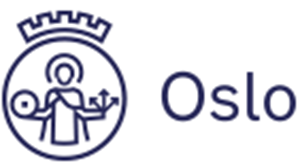 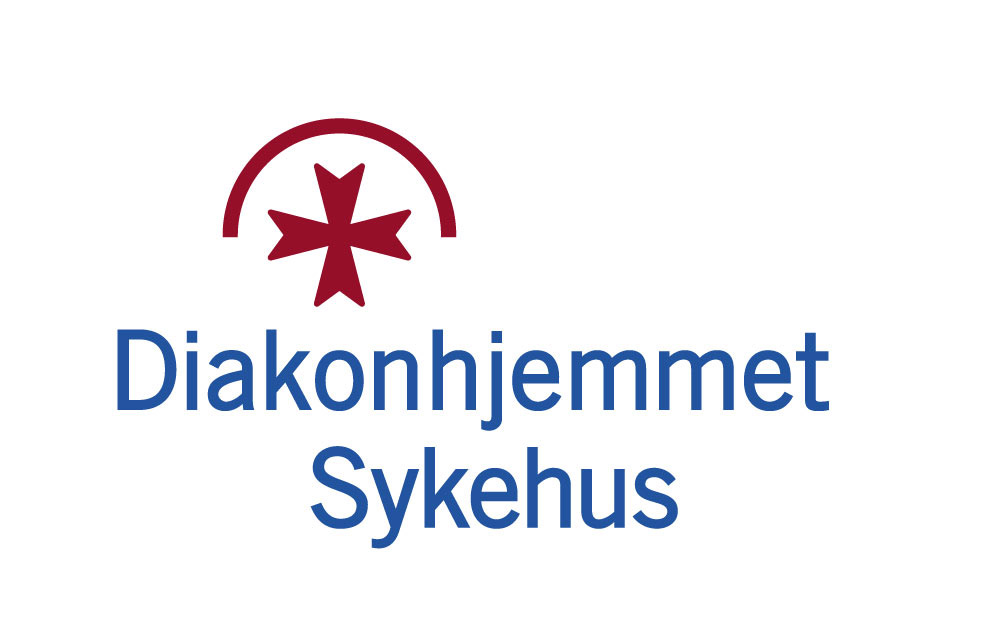 